COMUNE DI CORTEMAGGIORE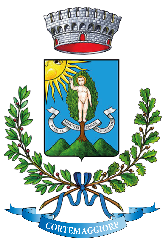 Provincia di PiacenzaPiazza Patrioti, 8 – cap. 29016 – Tel. (0523) 832711 – Fax (0523) 836598Codice Fiscale e Partita I.V.A. n. 00232410332 PEC: comune.cortemaggiore@sintranet.legalmail.itCEDOLA LIBRARIA A.S. 2024/2025  ALUNNI RESIDENTI A CORTEMAGGIORE NON FREQUENTANTI  LA SCUOLA PRIMARIA DI CORTEMAGGIOREALUNNO: COGNOME ______________________NOME___________________________Iscritto alla Scuola Primaria _______________di ___________________ classe__________GENITORE: COGNOME    _________________    NOME __________________________recapito telefonico del genitore: ______________________________________________LIBRI PRENOTATI (BARRARE LA CASELLA INTERESSATA)IL SOTTOSCRITTO ________________________________________ GENITORE DI _____________________________________________consapevole di tutte le conseguenze civili e penali previste in caso di dichiarazioni mendaci, DICHIARA CHE:l’alunno è residente a Cortemaggiore in Via _________________________n. _____data ____________                     firma del Genitore ______________________________                                       	    (da apporre al momento del ritiro dei testi)IMPORTO COMPLESSIVO DEI LIBRI FORNITI: € _________________IL LIBRAIO___________________________________ (APPORRE TIMBRO E FIRMA)La presente cedola va trasmessa al Comune di Cortemaggiore.MATERIATESTI DA FORNIRETESTI CONSEGNATI(a cura del libraio da compilare con una X sui testi consegnati)